Sunnyhill Housing Co-operative787 – 3rd Street N.W.Calgary, AB T2N 1P1Phone/Fax: 403-270-8405GENERAL MEETING MINUTESSEPTEMBER 8, 2017CRESCENT HEIGHTS COMMUNITY ASSOCIATION7:00PMIn Attendance:Andrea Bergen (Office Coordinator), Philip Cox (22), Yvonne Sabraw (22), Patrick Nicholson (30), Pamela Boyd (36), Bonnie Robinson (740), James Jordan (740), David Broadhead (744), Jean-Pierre Dandurand (747), Sarah Stephens (748), Jane Roberts (767), Gabriela Laszlo (783), Cindy Schnee (801), David Sargent (801), Mike Whittington (807), Greg Doram (811), Laura Doram (811), Janice Way (819), Herta Fidler (821), Helen Wirrell (839), Sabine Schlichting (841), Romelia Geamanu (847).Meeting called to order at 7:00pm by David Broadhead.January 15, 2017 General meeting minutes approval:Jane motionedLaura secondedAll in favorApril 3, 2017 AGM meeting minutes approval:Herta motionedJanice secondedAll in favorSocial: Magic show by James Jordan:A 15 minute magic show was put on by James.Education: Presentation on Permaculture by Jeremy Zoller of Sunshine Earth WorksDefinition of Permaculture: the development of agricultural ecosystems intended to be sustainable and self-sufficient.Permaculture is to design human’s cultivating systems using nature as a guide.Permaculture’s purpose is to maximize yield and production.There will be little maintenance once established. Weeds will be minimal because items will be planted that will out compete the weeds.After lots of observation and analysis Jeremy has created a design using permaculture for Sunnyhill. (see attached pictures).South Corner – shade garden, ferns, hostas and pollinator flowers.Replace a lot of grass with mulch to maximize nutrients.Perennial systems go well with mulch systems.Library Nook – library space with stools/benches, fairy garden.Circle Garden – Food forest, shade garden, pathways.SW slope – This area has the biggest sun exposure. Food forest theme.Pathway by Circle Garden: Herb passage.Crab apple Corner – Alpine garden, fairy garden.Sunnyhill office sign – feature garden.Dry creek area – mini food forest.Plantain Hill – keyhole gardens.North Amphitheatre – no changes.Playground – no changes.Play hill – play area and food forest.Rain water is utilized as much as possible. A filtration system will be used for roof rain water.Flooding is taken into consideration when planning.The trees and shrubs will be planted in such a way so that there are no “private” areas.This project could be done over a period of several years. The Grounds Committee would like to start with just the circle garden.It would take approximately 2-3 weeks to do the circle garden area.We currently spend about $3000 a month cutting grass. This money could be put into the food forest.We could get involved with HSCA food boxes.Questions/Comments from Membership:What is Jeremy’s professional background?Jack of all trades; 16 years of Landscaping and construction are the most relevant.Who would be responsible for the maintenance?The Permaculture system is designed so that there is very little maintenance. Weeds can balance out the soil system.What is the cost to do this project?The circle garden will cost approximately $13,000. This price includes some Member involvement.Concerns on who will take care of the circle garden once it’s completed.There will be little maintenance because of the design of the permaculture. Creepers will be planted which will spread and not allow room for weeds.There is a dip behind #815 – 827 block; will all the grass be removed from this area? This area was instrumental in these units not being flooded in 2013.Grass will be removed and clover will be planted.Members can still grow grass in their yards.Concerns that we will be tearing up all the grass.Concerns that we should be using this money for things like replacing the old windows instead of this project.The windows and buildings are a separate budget item than the grounds.Has the pathway by the office that gets flooded every year been taken into consideration when the design was created?No, but it can beWhat are the pathways made out of?Crushed rock with drainage underneath.How does the crushed rock absorb water?It doesn’t absorb, it allows the water to pass through it We have a sprinkler system that has 2 outlets. Are we able to turn one off while it is not needed?We won’t necessarily need an irrigation system but it is good to keep it just in case we have a dry season.What is the plan after leaving here tonight?Grounds and Planning and Development does have the money in the budget to do the circle garden this year however we have to wait to see what the Building Condition Assessment will cost us. Concerns that the decision to go ahead with the circle garden should be a Membership vote.Business: Planning and Development update:CMHC has come out with an Innovation fund and we have been told that we would be a good candidate. CMHC has advised us to be as innovative as we can.The National Housing Strategy will be announced in September or October. There are 12 programs that have a total of $11 billion for affordable housing.The Planning and Development Committee is moving forward with obtaining a new Building Condition Assessment.The next step would be to start lease discussions with the City of Calgary.James Jordan has suggested utilizing his talents and doing a magic show as a fund raiser.Meeting adjourned 9:00pm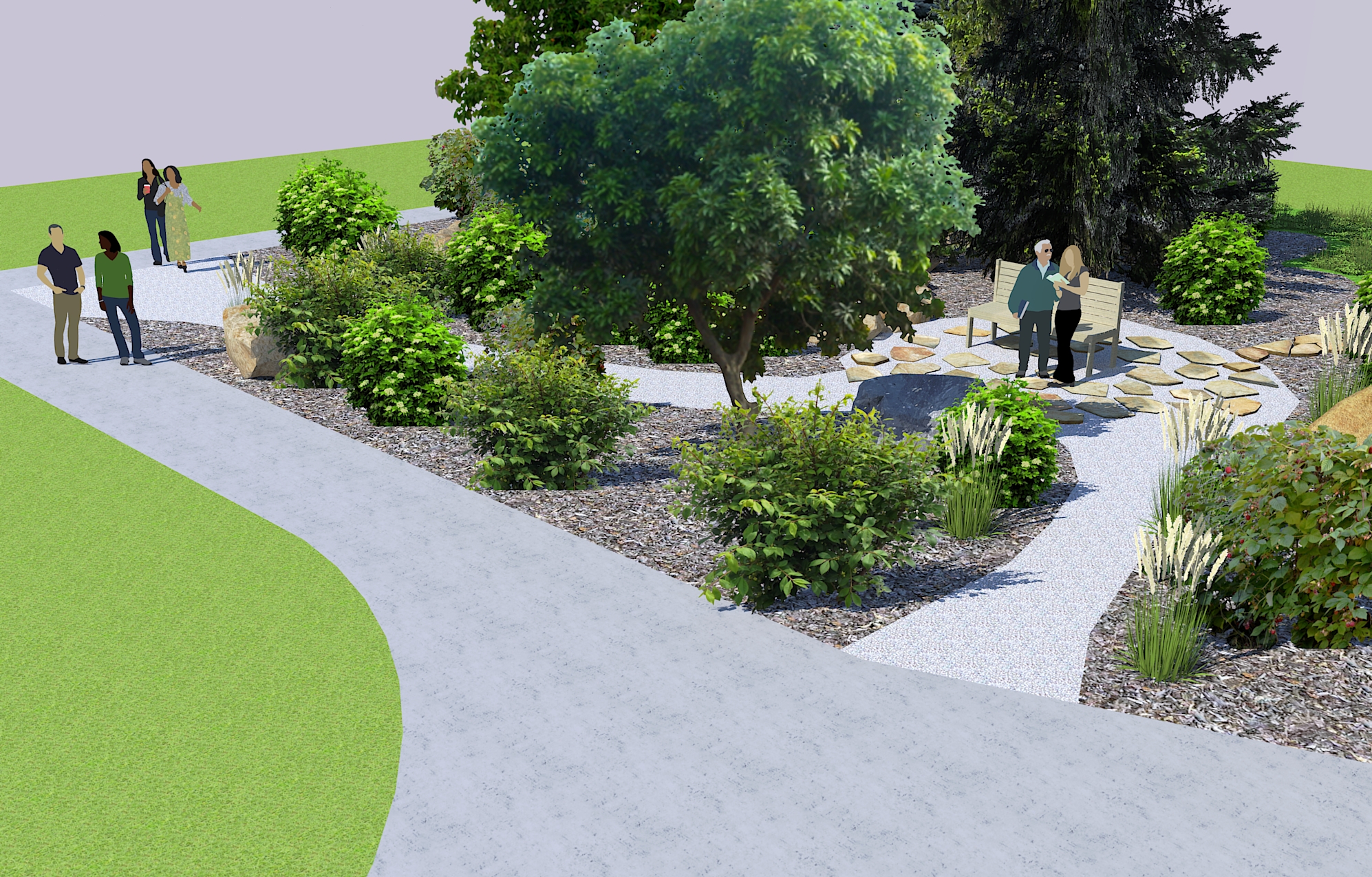 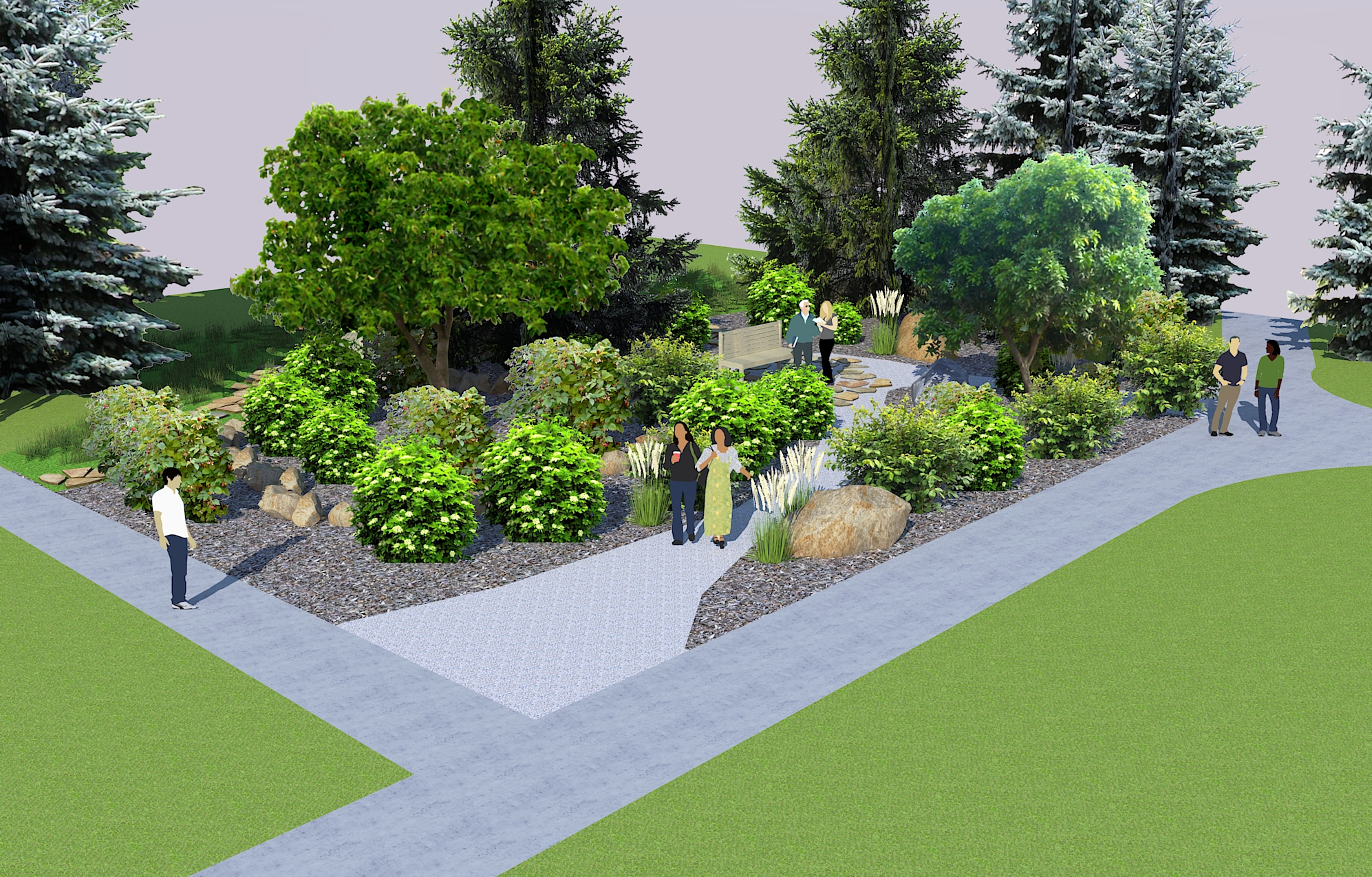 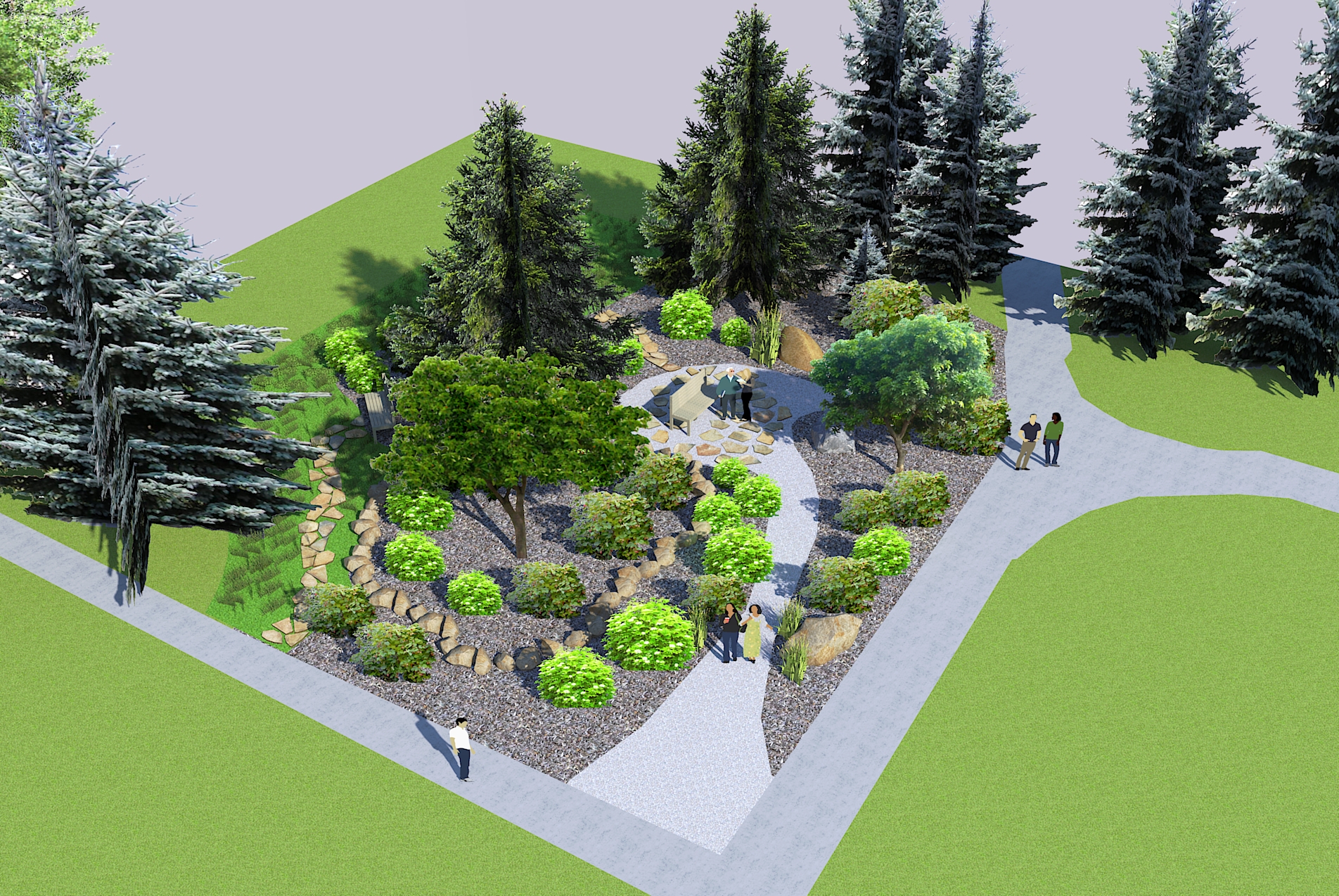 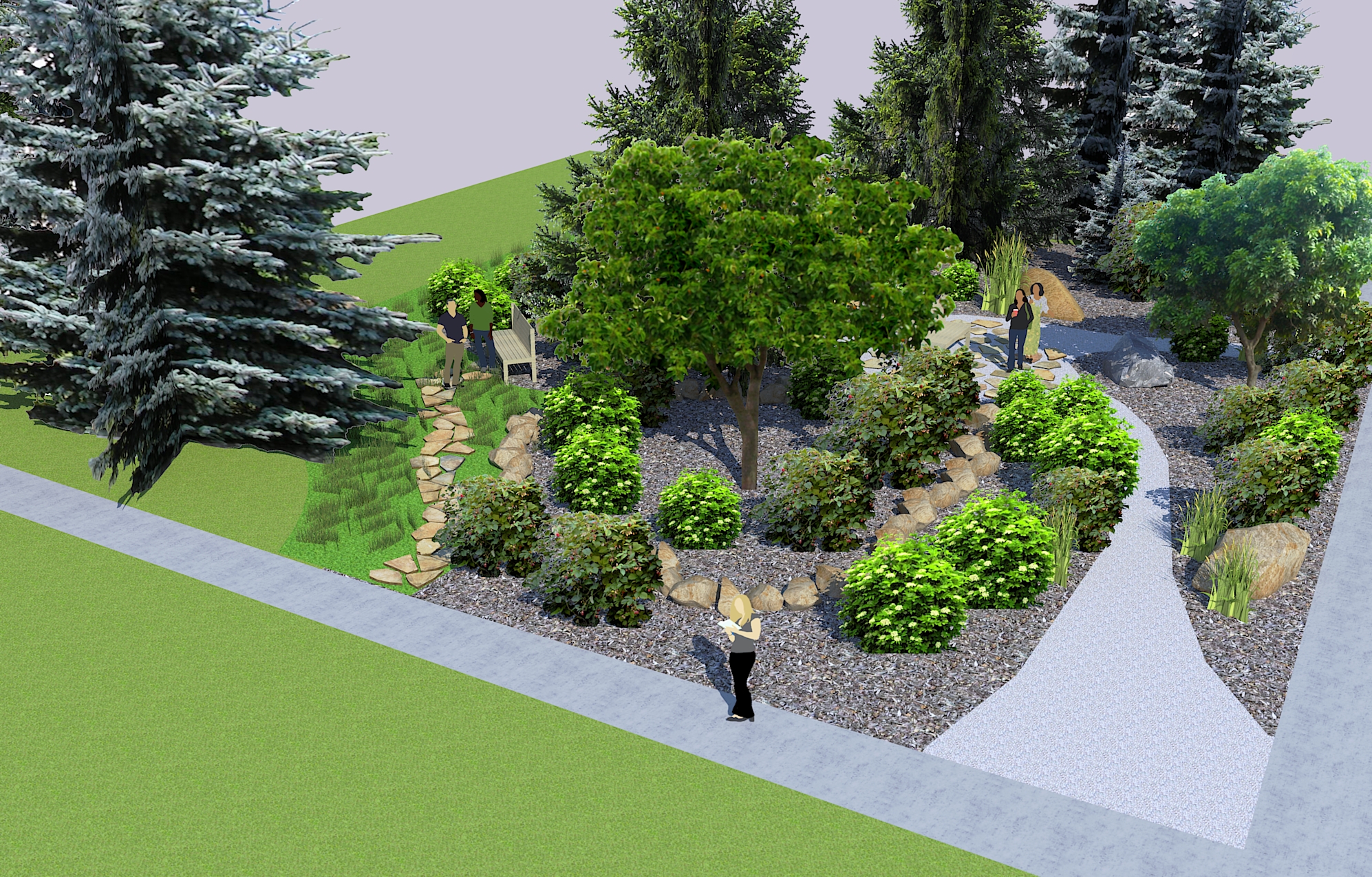 